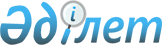 Федоров ауданы әкімінің 2014 жылғы 6 наурыздағы № 5 "Федоров ауданының аумағында сайлау учаскелерін құру туралы" шешіміне өзгерістер енгізу туралы
					
			Күшін жойған
			
			
		
					Қостанай облысы Федоров ауданы әкімінің 2015 жылғы 23 қыркүйектегі № 10 шешімі. Қостанай облысының Әділет департаментінде 2015 жылғы 15 қазанда № 5938 болып тіркелді. Күші жойылды - Қостанай облысы Федоров ауданы әкімінің 2018 жылғы 21 мамырдағы № 2 шешімімен
      Ескерту. Күші жойылды - Қостанай облысы Федоров ауданы әкімінің 21.05.2018 № 2 шешімімен (алғашқы ресми жарияланған күнінен кейін күнтізбелік он күн өткен соң қолданысқа енгізіледі).
      "Қазақстан Республикасындағы сайлау туралы" 1995 жылғы 28 қыркүйектегі Қазақстан Республикасы Конституциялық Заңының 23-бабы 1-тармағына, "Нормативтік құқықтық актілер туралы" 1998 жылғы 24 наурыздағы Қазақстан Республикасы Заңының 21-бабына сәйкес ШЕШІМ ҚАБЫЛДАДЫ:
      1. Қосымшаға сәйкес Федоров ауданы әкімінің 2014 жылғы 6 наурыздағы № 5 "Федоров ауданының аумағында сайлау учаскелерін құру туралы" (Нормативтік құқықтық актілерді мемлекеттік тіркеу тізілімінде № 4507 болып тіркелген, 2014 жылғы 3 сәуірде "Федоровские новости" аудандық газетінде жарияланған) шешіміне өзгерістер енгізілсін.
      2. Осы шешімнің орындалуын бақылау "Федоров ауданы әкімінің аппараты" мемлекеттік мекемесінің басшысы Н.И. Ермоленкоға жүктелсін.
      3. Аудан әкімінің осы шешімі алғашқы ресми жарияланған күнінен кейін күнтізбелік он күн өткен соң қолданысқа енгізіледі.
      КЕЛІСІЛДІ
      Федоров аудандық сайлау
      комиссиясының төрағасы
      ___________ А. Оспанова
      23 қыркүйек 2015 жыл Федоров ауданының
аумағындағы сайлау учаскелері
      1) № 791 сайлау учаскесі
      Федоров ауылының шекараларында:
      Легкодухов көшесі, 2, 4, 6, 10, 12, 14, Камалидден Жиентаев көшесі, 14, 16, 17, 20, 21, 22, 24, 25, 26, 27, 28, 30, 31, 32, 34, Пролетарский көшесі, 1, 5, 7, 9, 11, 12, 14, 15, 17, 19, 20, 21, 24, 25, 26, 31, 36, 37, 38, 40, 42, 43, 48, 49, 51, 52, 53, 55, 56, 58, 60, Горький көшесі, 26, 28, 30, 32, 38, 41, 43, 44, 45, 46, 47, 50, 51, 52, 54, 55, 56, 57, 59, 60, 61, 62, 64, 66, 67, 68, 69, 71, 72, 73, 75, 76, 77, 79, 81, Киров көшесі, 53, 55, 57, 58, 59, 64, 67, 68, 69, 72, 76, 77, 79, 80, 81, 84, 88, 90, 91,92, 93, 94, 95, 96, 97, 98, 99, 100, 101, 102, 103, 104,105, 106, 108,110, Коппаев көшесі, 17, 19, 25, 27, 29, 30, 31, 32, 33, 34, 35, 36, 37, 38, 40, 42, 43, 45, 48, 49, 52, 54, 55, 64, 66, 68, 70, 74, 76, 78, Шевченко көшесі, 53, 55, 56, 60, 62, 64, 66, 67, 70, 71, 72, 74,76, 77, 78, 79, 81, 82, 83, 86, 88, 89, 90, 94, 96,100, 102,104, 106, 110, 114, 116, Чехов көшесі, 24, 26, 28, 27, 31, 33, 37а, 39, Ш.Уәлиханов көшесі, 47, 49, 51, 56, 57, 61, 63, 64, 65, 66, 67, 69, 70, 71, 72, 74, 76, 77, 81, 82, 84, 86, 88, 90, 97, 99, 100, 101, 102, 110, 112, 114,116, 122, 124, Чапаев көшесі, 19, 23, 25, 26, 27, 28, 29, 30, 31, 32, 33, 34, 35, 36, 37, 38, 39, 40, 41, 42, 43, 44, 46, 47, 49, 54, 56, 58, Ленин көшесі, 26, 28, 30, 32, 34, 38, 40, 42, 44, 48, 52, 54, 58, 64, 68, Фрунзе көшесі, 1, 1а, 2, 2а, 3, 4, 5, 7, 8, 10, 12, 13, 14, 15, 21, 21а, Мелехов көшесі, 1, 2а, 2б, 2в, 4, 5, 8, 9, 10, 11, 12, 15, 16, 20, 22, 24, 28, 30, 32, 32а, 34, 36, 38, Кравцов көшесі, 5, 7, 11, 13, 14, 15, 15а, 15б, 16, 17, 19, Октябрьская көшесі, 11, 12, 13, 14, 15, 16, 17, 17а, 20, 24, 25, 26, 30, 32, 34, Пушкин көшесі, 1, 2, 4, 6, 8, 9, 10, 11, 12, 13, 14, 15, 16, 18, 21, 26, 27, 29, 31, Северная көшесі, 3, 4, 6.
      2) № 792 сайлау учаскесі
      Федоров ауылының шекараларында:
      Набережная көшесі, 56, 58, 60, 62, 64, 68, 72, 74, 78, 80, 82, 86, 90, 96, Первомай көшесі, 26, 30, 32, 34, 36, 42, 43, 44, 46, 51, 53, 55, 57, 59, Карл Либкнехт көшесі, 23, 35, 37, 39, 39а, 40, 41, 42, 43, 46, 47, 49, 52, 54, Гагарин көшесі, 45, 49, 53, 54, 55, 56, 61, 62, 66, 67, 70, 72, 74, 76, 82, 84, 86, Легкодухов көшесі, 36, 38, 39, 43, 44, 45, 46, 47, 48а, 49, 50, 53, 57, 59а, Фрунзе көшесі, 18, 19, 20, 22, 23, 23а, 23б, 24, 27, 31, 33, 45, Мелехов көшесі,17, 21, 27, 37, 42, 45, 46, 47, 50, 51, 53, 54, 64, 66, 68, 70, 72, 74, 76, Кравцов көшесі, 24, 30, 32, 38, 46, 48, 50, 52, 60, 62, 64, 66, 68, 70, 72, 74, 76, 90, 37, 41, 45, 49, 51, 59, 63, 75, 89, 93, 95, 97, 99, 101. Ленин көшесі, 1, 3, 9, 11, 23, 25, 27, 33, 45, Юнацкий көшесі, 1, 3, 5, 7, 9, 12, 14, 16, 19, 20, 22, 23, 25, 28, 30, 31, 33, 34, 35, 36, 39, 41, 45, 47, 53, Гоголь көшесі, 5, 7, 15, 18, 20, 22, 24, 30, 34, 36, 42, 44, Красноармейская көшесі, 1, 2, 6, 8, 10, 12, 13, 14, 21, 22, 26, 28, 34, 36, 40, 43, 45, Калинин көшесі, 1, 3, 4, 7, 8, 9, 10, 11, 13, 15, 17, 19, 24, 26, 27, 28, 29, 34, Советская көшесі, 1, 2, 4, 6, 8, 10, 13, 16, 18, 23, 24, 28, 29, 37, 43, 46, 49, 50, 53, 54, 56, 57, 58, 59, 60, 70, Павлов көшесі, 2, 4, 6, 8, 10, 14, 16, 18, 20, 26, 36, 38, 38а, 42, 46, 50, 52, 54, 56.
      3) № 793 сайлау учаскесі
      Федоров ауылының шекараларында:
      Пушкин көшесі, 28, 28а, 30, 31, 32, 33, 34, 35, 36, 38, 41, 42, 43, 46, 51, 53, 55, 57, 58, 59, 62, 66, 67, 68, 69, 70, 73, 75, 79, 83, 94, 96, 110, 118, 126, 128, 132, 134, 142, 144, 146, 150, 152, 154, Северная көшесі, 7, 8, 9, 10, 12, 13, 14, 15, 16, 17, 18, 19, 20, 21, 22, 23, 26, 27, 28, 29, 30, 31, 32, 33, 34, 35, 39, Вокзальная көшесі, 1, 2, 3, 4, 5, 6, 7, 8, 9, 14, 35, Ленин көшесі, 51, 53, 57, 63, 65, 67, 71, 73, 75, Юнацкий көшесі, 46, 48, 50, 52, 53, 54, 58, 60, 61, 63, 66, 67, 68, 69, 70, 71, 72, 73, 76, 79, 81, 85, Красноармейская көшесі, 60, 64, 66, 67, 68, 70, 71, 73, 74, 75, 77, 78, 79, 80, 82, 84, 86, Советская көшесі, 71, 73, 74, 75, 76, 79, 81, 83, 84, 85, 86, 90, 92, 94, 96, Ломоносов көшесі, 1, 2, 3, 5, 7, 10, 11, 12, 13, 14, 16, 20, 21, 22, 24, Павлов көшесі, 66, 68, 69, 70, 72, 73, 75, 79, 81, 83, Октябрьская көшесі, 19, 21, 23, 31, 33, 35, 37, 40, 41, 43, 47, 49, 51, 52, 53, 58, 60, 64, 64а, 64б, 66, 70, 72, Водопроводный көшесі, 79, 81, 83, 85, 87, 87, 89, 89, 91, Чернышевский көшесі, 30, 32, 34, 36, 38, 44, 51, 53, 55, 57, 59, Құдайқұл Ордабаев көшесі, 94, 99, 100, 102, 107, Энгельс көшесі, 2, 4, 5, 5а, 7, 8, 9, 10, 11, 12, 13, 14, 26, 28, 30, 32, Толстой көшесі, 4, 5, 6, Победы көшесі, 1, 18, 19, 20, 21, 23, 24, 25, 29, 30, 31; казарма 209.
      4) № 794 сайлау учаскесі
      Федоров ауылының шекараларында:
      Павлов көшесі, 1, 3, 5, 9, 11, 13, 17, 19, 21, 23, 27, 33, 37, 47, 51, 53, 55, 57, 59, 63, 65, 67, 68, Водопроводный көшесі, 1, 3, 4, 5, 6, 7, 10, 13, 15, 18, 19, 21, 22, 23, 24, 27, 28, 31, 39, 43, 44, 45, 46, 49, 52, 53, 58, 61, 65, 68, 69, 70, 72, Чернышевский көшесі, 2, 4, 5, 6, 8, 31, 35, 39, Құдайқұл Ордабаев көшесі 1, 2, 3, 4, 5, 6, 7, 9, 11, 12, 13, 14, 15, 16, 18, 20, 21, 22, 24, 26, 32, 34, 36, 39, 43, 45, 50, 52, 53, 56, 58, 59, 60, 63, 64, 70, 77, 78, 79, 81, 83, 84, 86, 87, 88, 91, 92, 95, 107, Мухтар Әуэзов көшесі, 1, 1а, 2, 4, 5, 6, 7, 8, 9, 10, 18, 20, 21, 22, 23, 25, 27, 29, 31, 33, 35, Набережная көшесі, 57, 59, 61, 63, 69, 71, 73, 75, 77, 79, 81, 104, 108, 114, 116, 118, 120, 124, 126, 130, 132, 134, 136, 138, 142, 146, 148, 150, 152, 154, 156, 158, 160, 162, 164, 166, 168, 170, 172, 174, 180, 182, 184, 186, Первомай көшесі, 48, 50, 52, 54, 56, 61, Восточная көшесі, 2, 3, 4, 5, 6, 7, 8, 10, 11, 13, 17, 18, 22, Карл Либкнехт көшесі 51, 53, 59, 65, 72, 73, 75, 76, 78, 79, 80, 81, 82, 83, 84, 85, 86, 87, 88, 91, 92, 93, 96, 97, 98, 101, 106, 110, 112, 115, 118, 122, 126, 136, 138, 150, 152, 156, 158, 160, Жданов көшесі, 2, 11, 13, 14, 15, 19, 20, 21, 22, 25, 28, 29, 30, 34, 36, Гагарин көшесі, 71, 77, 80, 82, 83, 83а, 84, 85, 87а, 88, 89, 89а, 90, 91, 94, 95, 96, 97, 99, 100, 108, 106, 110, 112,114, 116, 118, 120, 122, Легкодухов көшесі, 60, 63, 64, 68, 71, 73, 73а, 74, 75, 76, 77, 78, 79, 81, 82, Фрунзе көшесі, 35, 36, 37, 39, 41, 45, 46, 47, 48, 49, 50, 51, 52, 53, 54, 56, 58, 60, Мелехов көшесі, 59, 63, 63а, 65, 67, 69, 71, 73, 84, 94, 96, 100, 102, 104, 108, 110.
      5) № 795 сайлау учаскесі
      Банновка ауылының шекараларында,
      6) № 796 сайлау учаскесі
      Чеховка ауылының шекараларында,
      7) № 797 сайлау учаскесі
      Қарақопа ауылының шекараларында,
      8) № 798 сайлау учаскесі
      Цабелевка ауылының шекараларында,
      9) № 799 сайлау учаскесі
      Придорожное ауылының шекараларында,
      10) № 800 сайлау учаскесі
      Успеновка ауылының шекараларында,
      11) № 801 сайлау учаскесі
      Успенов станциясы шекараларында,
      12) № 802 сайлау учаскесі
      Лысановка ауылының шекараларында,
      13) № 804 сайлау учаскесі
      Владыкинка ауылының, Андреевка ауылының шекараларында,
      14) № 805 сайлау учаскесі
      Александрополь ауылының шекараларында,
      15) № 806 сайлау учаскесі
      Копыченка ауылының, Затышенка ауылының шекараларында,
      16) № 807 сайлау учаскесі
      Жаркөл ауылының шекараларында:
      Победы көшесі, 2, 4, 6, 7, 10/2, 11/3, 12/1, 12/2, 12/3, 14, 15, 16, 17, 18, 20, 21, 22, 24, 25, 27/1, 27/2, Есенин көшесі, 1/1, 1/2, 2/1, 2/2, 2/3, 2/4, 3/1, 4/1, 4/2, 4/3, 4/4, 8, 10, 10а, 12, 14, 16, 19, 20, 21/1, 21/2, 22, 24, 26, 28, Карбышев көшесі, 1/1, 1/2, 2, 3/1, 3/2, 4, 5/1, 5/2, 6, 7/1, 7/2, 8, 9,10, 11/1, 11/2, 14, 16, Школьная көшесі, 3, 4, 5, 8, 10, 11, 12, 13, 14, 17, 18, 20, 24, 28, 30, 32, 34, 36, Мира көшесі, 1, 3, 5, 7, 9, 4, 6, Щорс көшесі, 1/1, 1/2, 2, 3/1, 3/2, 4, 5/1, 5/2, 6, 7, 8, 10, Новый көшесі, 1, 2, 3, 4, 5, 6, 7, 8, Луговая көшесі, 1, 2, 4, 6, 8, 10, 12, 14, 16/1, 16/2, 18, 20, 22/1, 22/2, 24/1, 24/2, 26, 28, 30, 32, 34, 36, 38, 40, 42, 44, Буденного көшесі, 2/1, 2/2, 2/3, 3/1, 3/2, 5/1, 5/2, 6/1, 6/2, 7, 8, 9/1, 9/2, 9а, 10а, 10, 11, 12, 13, 14, 15, 16, 17, 18, 19, 20, 21, 22, 23, 24, 25, 26, 27, 28, 32, 34, 36, Маяковский көшесі, 5/1, 5/2, 7, 9, 11, 17, 22, 25а, 23, 25, 26/1, 26/2, 27, 28, 34/1, 34/2, 34/3, 34/4, 36/1, 36/2, 36/3, 38/1, 38/2, 39, 41, Космонавтов көшесі, 1/1, 1/2, 3/1, 3/2, 5/1, 5/2, 5/3, 7/1, 7/2, 7/3, 9, 11, 13, 15/1, 15/2, Соснина көшесі 1, 2, 3, 4, 6, 7, 9, 11, 12, 14, военный городок үй № 3, 4, 8, 14.
      17) № 808 сайлау учаскесі
      Приозерное ауылының шекараларында,
      18) № 810 сайлау учаскесі
      Пешковка ауылының шекараларында:
      казарма - 187 км 1/1, 1/2, 2, 3/1, 3/2, Пушкин көшесі, 100, 102, 106, 108, 109, 112, 116, 117, 121, 122, 123, 124, 127, 128, 132, 134, 139, 141, 142, 143, 144, 145, 146, 150, 151, 152, 155, 157, 163, 165, 166, 168, 169, 170, 171, 172, 190/1, 190/2, 191, 193, Железнодорожная көшесі, 1, 1а, 2, 3, 7, 8, 9, 10, 11, 12, 15, 18, 19, 20, 21, 22, 25, 26, 27, 28, 29, 33/1, 33/2, 34/1, 34/2, 35/1, 35/2, 36/1, 36/2, 37/1, 37/6, Новоселов көшесі, 45, 47, 49, 51, 53, 55, 57, 59, 61, 63, 65, 67, 69, 73, 75, 79, 80 а, 80б, 81, 82, 83а, 84, 85а, 86, 87, 88, 89, 90, 92, 94, 96, 97/1, 97/2, 99/1, 99/2, 100, 101, 102, 103, 104, 105, 106, 107, 108, 110, 112, 114, 116, 118, 122, 124, 126, 128, 142, 146, 148/1, 150/1, 150/2, 152, 154/1, 154/2, Багриенко көшесі, 1, 2, 3, 4, 5, 6, 7, 13, 14, Ленин көшесі, 97, 99, 103, 105/1, 105/2, 109, 111, 112, 113/1, 113/2, 114, 115, 116, 117, 118, 122, 123, 124, 125, 129, 130, 131, 132, 133, 134, 136, 138/1, 138/2, 139, 143, 143/а, 143б, 144, 146, 148, 152, 155/1, 155/2, 156, 158, 159/1, 159/2, 162, 163, 165, 165/2, 167/1, 167/2, 174/1, 174/2, 176/1, 176/2, Садовая көшесі, 15, 17, 19, 21, 23, 25/2, 29, 36, 38, 39, 40, 42, 44, 46, 48, 50, 52, 54, 56, 58, 60, 60, 62/1, 62/2, 63, 64, 66, 70, 76, 78, Киров көшесі, 75, 79, 81, 89, 91, 95, 97, 99, 105, 109, 124, 126, 127/1, 134, 136, 140, 142, 144, 146, 148, 152, 158, 162, 166, 168, 172, 180/1, 180/2, 182/1, 182/2, 186/1, 186/2, 188/1, 188/2, 190, 194/1, 194/2, 196/1, 196/2, 198/1, 198/2, Октябрьская көшесі, 7, 7а, 9, 11, 15, 19, 21, 23, 27, 30, 31, 31/1, 32, 33, 34, 35, 36, 40/1, 40/2, 42, 42/1, 44, 46, 48, 50, 52, 54, 58, 60, 62, 64, 66, 68, 70/1, 70/2, 72/1, 72/2, Чкалов көшесі, 68, 80, 86, 101, Комсомольская көшесі, 10, Горький көшесі, 1/а, 1/1, 1/2, 2/1, 3/2, 4/1, 4/2, 6, 9, 11, 13, 14, 15, 16, 16а, 17, 17в, 18, 19, 19а, 19б, 21, 22, 24, 26, 27, 28, 28а, 29, 30, 31, 32, 33, 35, 36, 37, 39, 40, 41, 43, 44, 46, 47, 50, 51, 52, 56, 57, 58, 59, 60, 62, 64, 66, 68, 74, 78, А.Байтурсынов көшесі, 1/1, 2, 3, 4, 5, 6, 7, 8, М. Маметова көшесі, 1/1, 1/2, 2, 3, 4, 5, 6, 7, 8, 9, 10, Полевой көшесі, 1, 1/2, 2/1, 2/2, 3, 4/1, 5, 6, 7, 8, 9, 10, 11, 12, 13, 14, 15, Аль Фараби көшесі, 2, 3, 4, 5, 6, 7, 8, Зеленый көшесі, 1, 2, 2/1, 2/2, 3, 4, 5, 6, 7, 8/1, 8/2, 9, 10/1,10/2.
      19) № 811 сайлау учаскесі
      Пешковка ауылының шекараларында:
      Пушкин көшесі, 1, 1а, 1б, 1в, 1г, 2, 3, 4, 5, 6, 7, 8, 10, 11, 11а, 12, 13, 14, 16, 17, 18, 19, 20, 21, 22, 23, 24, 25, 27, 28, 29, 30, 31, 32, 33, 34, 35, 36, 37, 41, 42, 44, 45, 47, 49, 51, 53, 55, 57, 58, 61, 62, 63, 65, 66, 67, 69, 70, 71, 72, 73, 74, 75, 75а, 76, 78, 80, 81, 82, 83, 84, 85, 87, 89, 90, 93, 94, 95, 96, 98, 101, 103, 105, 105а, 105б, Новоселов көшесі, 2, 4, 4а, 6, 8а, 9, 10, 11, 13, 14, 16, 17, 19, 21, 23, 24, 25, 26, 28, 29, 30, 31, 32, 33, 34, 35, 36, 38, 39, 40, 41, 42, 43, 43а, 43б, 44, 46, 50, 52, 54, 56, 60, 62, 64, 66, 68, 70, 72, 74, 76, 78, 78а, 78б, Багриенко көшесі, 7, 8, 9, 10, 11, Ленин көшесі, 2, 4, 5, 6, 7, 8, 9, 10, 13, 14, 15, 15а, 17, 19, 20/1, 20/2, 21, 22/1, 22/2, 23, 25, 26, 29, 32, 36, 37, 38, 40, 41, 43, 44, 44/а, 45, 46, 47, 49, 51, 52, 53, 54, 55, 56, 58, 61, 64, 67, 68, 69, 73, 75, 76, 78, 80, 84, 86, 87, 88, 91, 92, 93, 94, 96, 98, 100, 104, Садовая көшесі, 1, 1/1, 1/2, 2, 2/1, 2/2, 3, 3/1, 3/2, 4, 4/1, 4/2, 5, 5а, 5/1, 5/2, 5/1, 5/2, 6, 6/1, 6/2, 7, 7а, 7/1, 7/2, 8, 8/1, 8/2, 9а, 10/1, 10/2, 10/3, 10/4, 11/1, 11/2, 12, 12/1, 12/2, 13, 13/1, 13/2, 14, 16, 18/1, 18/2, 18/3, 18/4, 18/5, 20, 22, 24, 26, 28, 30, 32, 32а, 32б, 32в, 32/1, 32/2, 32/2а, 34а, 34б, 34в, Киров көшесі, 2, 2а, 3, 7, 8, 10, 11, 16/1, 16/2, 17, 18, 20, 21, 27, 33, 34, 35, 36, 38, 40, 43, 45, 47, 51, 52, 54, 63а, 65, 67, 69, 72, 108, 110, 112, 114, 116, Октябрьская көшесі, 1, 2, 2а, 2 б, 2в, 2г, 3, 3, 4, 4/1, 4/2, 5, 5а, 5/1, 5/2, 6а, 6б, 6, 6/1, 6/2, 7, 7/а, 8, 8/1, 8/2, 9, 10, 10а, 10б, 10, 10/1, 10/2, 11, 12, 12/1, 12/2, 14, 14/1, 14/2, 15, 16/1, 16/2, 18, 19, 20, 22, 24, 26/1, 28, 29/1, 29/2, 30, 31/1, 31/2, 32, 33/1, 33/2, 34, 35/1, 35/2, 36, 37/1, 37/2, 39/1, 39/2, 40/1, 40/2, 41/1, 41/2, 42, 42/1, 43/1, 43/2, 44, 45/1, 45/2, Чкалов көшесі, 3, 4, 7, 11/1, 11/2, 13/1, 13/2, 15/1, 15/2, 16, 18, 21, 22, 23, 24, 26, 28а, 30, 32, 34а, 34б, 34в, 35, 36, 37, 38, 40, 42, 44, 50, 52, 54, 55, 56, 57, 58, 59, 59/а, 60, 61, 64, 66, 67, 71, 75, Комсомольская көшесі, 1, 3, 5, 6, 6а, 6б, 7, 8а, 8/1, 8/2, 9, 10, 10а, 10/1, 10/2, 11, 11а, 11/1, 11/2, 12, 12/1, 13, 14, 15, 17, 17/а, 17/б, 17/в, Алтынсарин көшесі, 1/1, 1/2, 3/1, 3/2, 3а, 5, 5/1, 5/2, 6а, 7, 8, 8а, 9, 10, 11, 12, 13, 14, 15.
      20) № 812 сайлау учаскесі
      Калиновка ауылының шекараларында,
      21) № 813 сайлау учаскесі
      Большое ауылының шекараларында,
      22) № 814 сайлау учаскесі
      Кравцово ауылының шекараларында,
      23) № 815 сайлау учаскесі
      Полтавка ауылының шекараларында,
      24) № 816 сайлау учаскесі
      Первомайское ауылының шекараларында,
      25) № 817 сайлау учаскесі
      Трактовое ауылының шекараларында,
      26) № 818 сайлау учаскесі
      Лесное ауылының шекараларында,
      27) № 819 сайлау учаскесі
      Березовка ауылының шекараларында,
      28) № 820 сайлау учаскесі
      Малороссийка ауылының шекараларында,
      29) № 821 сайлау учаскесі
      Дубравка ауылының шекараларында,
      30) № 822 сайлау учаскесі
      Заозерное ауылының, Байқайың ауылының шекараларында,
      31) № 823 сайлау учаскесі
      Федоров ауылының шекараларында:
      Набережная көшесі, 1, 3, 5, 7, 9, 11, 13, 15, 17, 19, 21, 23, 25, 27, 29, 49, 51, 53, Островский көшесі, 1, 6, 7, 8, 9, 10, 12, 15, 14, 16, 19, 23, 25, 26, 27, 28, 29, 30, 32, 34, 43, 45, воинов Жетписпаевых көшесі, 1, 1а, 3, 5, 7, 9, 20, 24, 25, 27, 29, 30, 32, 41, 44, 45, 46, 47, 50, 52, 56, 57, 58, 62, 63, Лермонтов көшесі, 3, 9, 10, 11, 12, 13, 14, 15, 16, 23, Пионерская көшесі, 3, 5, 7, 9, 11, 12, 16, 17, 20, 21, 22, 26, 28, 32, 36, 40, 48, 54, 60, Горький көшесі 2, 3, 5, Киров көшесі 1, 2, 3, 4, 5, 5а, 6, 11, 8, 10, 12, 14, 15, 16, 18, 20, Шевченко көшесі 1, 2, 3, 4, 5, 6, 7, 8, 10, 11, 16, 17, 20, Ш.Уәлиханов көшесі 3, 5, 8, 10.
      32) № 824 сайлау учаскесі
      Белояровка ауылының шекараларында,
      33) № 826 сайлау учаскесі
      Вишневое ауылы, Балықты ауылы, Усаковка ауылының шекараларында,
      34) № 827 сайлау учаскесі
      Үй ауылының шекараларында,
      35) № 828 сайлау учаскесі
      Ленино ауылының шекараларында,
      36) № 829 сайлау учаскесі
      Жаңақой ауылының шекараларында,
      37) № 832 сайлау учаскесі
      Мирное ауылының, Крамское ауылының шекараларында,
      38) № 833 сайлау учаскесі
      Дорожное ауылының шекараларында,
      39) № 834 сайлау учаскесі
      Курское ауылының, Грачевка ауылының шекараларында,
      40) № 836 сайлау учаскесі
      Чистый Чандак ауылының, Қамысты Чандак ауылының шекараларында,
      41) № 837 сайлау учаскесі
      Алаботалы ауылының, Северное ауылының шекараларында,
      42) № 841 сайлау учаскесі
      Жыланды ауылының шекараларында,
      43) № 842 сайлау учаскесі
      Кеңарал ауылының шекараларында,
      44) № 843 сайлау учаскесі
      Запасное ауылының шекараларында,
      45) № 844 сайлау учаскесі
      Новошумное ауылының шекараларында,
      46) № 846 сайлау учаскесі
      Федоров ауылының шекараларында:
      Набережная көшесі, 10, 12, 14, 16, 18, 20, 24, 26, 36, 40, 44, 46, 48, Первомай көшесі, 1, 2, 3, 5, 7, 8, 9, 10, 11, 13, 14, 16, 18, 22, 23, 25, 33, Карл Либкнехт көшесі, 1, 1а, 1в, 1г, 2а, 2б, 2в, 2г, 2д, 2е, 2ж, 2з, 3, 4, 4а, 5, 6, 6а, 7, 8, 9, 10, 12, 14, 16, 17, 18, 19, 20, 22, 24, 26, 30, 36, 38, 40, Гагарин көшесі, 1, 2, 4, 5, 7, 8, 10, 11, 12, 13, 16, 17, 18, 19, 21, 24, 25, 27, 28, 31, 33, 35, 37, 39, 40, 42, 43, 44, 46, 50, Легкодухов көшесі, 7, 9, 11, 13, 15, 19, 23, 29, Камалидден Жиентаев көшесі, 4, 6, 7, Горький көшесі, 13, 14, 15, 17, 19, 20, 21, 22, 23, 24, 25, 27, 29, 33, 35, 37, 39, Киров көшесі, 19, 21, 23, 24, 25, 27, 28, 29, 31, 32, 33, 35, 38, 39, 40, 41, 43, 44, 45, 46, 47, 48, 49, 50, 52, 54, 56, Коппаев көшесі, 9, 13, 15, 20, 22, 26, 28, 30, Шевченко көшесі, 23, 25, 29, 30, 31, 32, 35, 40, 42, 43, 48, Чехов көшесі, 4, 6, 20, 5, 5а, 7, 11, Ш.Уәлиханов көшесі, 13, 15, 17, 21, 23, 25, 27, 30, 31, 32, 33, 35, 36, 38, 42, 43, 50, 52, 54, Чапаев көшесі, 1, 2, 3, 4, 5, 6, 7, 8, 9, 10, 11, 14.
      47) № 847 сайлау учаскесі
      Костряковка ауылының шекараларында,
      48) № 848 сайлау учаскесі
      Волковка ауылының шекараларында.
					© 2012. РГП на ПХВ «Институт законодательства и правовой информации Республики Казахстан» Министерства юстиции Республики Казахстан
				
Қ. Ахметов
Аудан әкімінің
2015 жылғы 23 қыркүйектегі
№ 10 шешіміне қосымша